Publicado en Barcelona el 30/05/2016 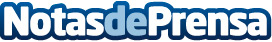 W4NTED gana el Certificado de Excelencia TripAdvisor 2016La empresa, especializada en alquiler, venta y distribución de vehículos para el sector turístico, ha recibido recientemente el Certificado de Excelencia que otorga TripAdvisor en reconocimiento por sus buenas valoraciones en relación a la calidad del servicioDatos de contacto:Sandra Maita609338924Nota de prensa publicada en: https://www.notasdeprensa.es/w4nted-gana-el-certificado-de-excelencia Categorias: Nacional Viaje Cataluña Turismo Emprendedores E-Commerce Ciclismo http://www.notasdeprensa.es